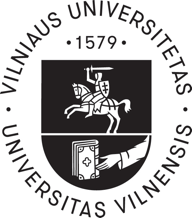 VILNIAUS UNIVERSITETOSENATASNUTARIMASDĖL LAIKINŲJŲ STUDIJŲ PROCESĄ REGLAMENTUOJANČIŲ TEISĖS AKTŲ TAIKYMO 2020–2021 STUDIJŲ METŲ PAVASARIO SEMESTRO VILNIAUS UNIVERSITETE METU NUOSTATŲ  Vadovaudamasis Vilniaus universiteto statuto 32 straipsnio 1 dalimi ir 33 straipsnio 1 dalies 12 punktu ir atsižvelgdamas į Vilniaus universiteto rektoriaus (toliau – Rektorius) 2021 m. vasario 1 d. teikimą Nr. RTK-7 „Dėl laikinųjų studijų procesą reglamentuojančių teisės aktų taikymo 2020-2021 studijų metų pavasario semestro Vilniaus universitete metu nuostatų“ ir Vilniaus universiteto senato (toliau – Senatas) Studijų komiteto 2021 m. vasario 9 d. nutarimą (protokolo Nr. (1.8 E) 11500-KT-27), Senatas nutaria patvirtinti šias iki 2020–2021 studijų metų pavasario semestro pabaigos galiosiančias laikinąsias studijas reglamentuojančių Vilniaus universiteto teisės aktų taikymo nuostatas:Dėl Vilniaus universiteto studijų nuostatų, patvirtintų Vilniaus universiteto senato komisijos 2012 m. birželio 21 d. nutarimu Nr. SK-2012-12-8 „Dėl studijų nuostatų“ (Vilniaus universiteto senato 2018 m. gegužės 22 d. nutarimo Nr. S-2018-5-2 redakcija) (toliau – Studijų nuostatai), taikymo:Per pirmąją paskaitą pristatytų studijų dalyko (modulio) apraše nurodyti pasiekimų vertinimo studijų dalyko (modulio) vykdymo metu ir galutinio atsiskaitymo metu būdai, tvarka, vertinimo kriterijai ir atsiskaitymo reikalavimai gali būti keičiami semestro metu, jei to reikia studijų dalyko (modulio) siekinių pasiekimui užtikrinti. Studijų dalyko (modulio) dėstytojas apie pakeitimus privalo informuoti studentus, studijų programos komitetą ir kamieninio akademinio padalinio administraciją; apie pakeitimus, susijusius su galutiniu pasiekimų vertinimu, studijų dalyko (modulio) dėstytojas turi informuoti studentus likus ne mažiau kaip 7 kalendorinėms dienoms iki pakeitimų įsigaliojimo. Netaikoma Studijų nuostatų 25 punkto nuostata dėl studijų dalyko (modulio) apraše nurodytų pasiekimų vertinimo studijų dalyko (modulio) vykdymo metu ir galutinio atsiskaitymo metu būdų, tvarkos, vertinimo kriterijų ir atsiskaitymo reikalavimų nekeičiamumo studijų semestro metu;Galutinis studijų pasiekimų vertinimas gali būti atliekamas ne tik raštu, raštu ir žodžiu, bet ir tik žodžiu, netaikant Studijų nuostatų 27 punkto nuostatos, numatančios, kad pasiekimų vertinimas gali būti atliekamas raštu arba raštu ir žodžiu. Pasiekimų vertinimą atliekant tik žodžiu ar raštu ir žodžiu, privalo būti daromas garso įrašas.Dėl Studijų pasiekimų vertinimo tvarkos, patvirtintos Vilniaus universiteto senato komisijos 2012 m. gruodžio 13 d. nutarimu Nr. SK-2012-20-6 „Dėl studijų pasiekimų vertinimo tvarkos patvirtinimo“ (Vilniaus universiteto senato 2019 m. sausio 22 d. nutarimo Nr. SPN-1 redakcija) (toliau – Studijų pasiekimų vertinimo tvarka), taikymo:Galutinis pasiekimų vertinimas gali būti atliekamas ne tik raštu, raštu ir žodžiu, bet ir tik žodžiu, netaikant Studijų pasiekimų vertinimo tvarkos 2.1.4 papunkčio nuostatos, numatančios, kad egzaminai ir įskaitos gali vykti raštu arba raštu ir žodžiu. Pasiekimų vertinimą atliekant tik žodžiu ar raštu ir žodžiu, privalo būti daromas garso įrašas;Galutiniai pasiekimų vertinimai gali būti vykdomi nuotoliniu būdu, atsižvelgiant į Darbo grupės koronaviruso prevencijai Vilniaus universitete, sudarytos Vilniaus universiteto kanclerio 2020 m. vasario 27 d. potvarkiu Nr. R-109 „Dėl darbo grupės koronaviruso prevencijai Vilniaus universitete sudarymo“ (su vėlesniais pakeitimais), rekomendacijas;Į Universiteto studijų̨ informacinę sistemą studijų dalyko (modulio) studijų̨ rezultatą̨ (įvertinimą̨) įrašo studijų dalyko (modulio) dėstytojas ar komisijos pirmininkas ne vėliau kaip per 10 darbo dienų nuo egzamino (įkaitos) datos užpildydamas elektroninį žiniaraštį, netaikant Studijų pasiekimų vertinimo tvarkos 3.3.2 papunktyje nustatyto 5 darbo dienų termino.Dėl Diplomų Cum Laude ir Magna Cum Laude išdavimo kriterijų, patvirtintų Vilniaus universiteto senato 2016 m. lapkričio 22 d. nutarimu Nr. S-2016-10-16 „Dėl Diplomų Cum Laude ir Magna Cum Laude išdavimo kriterijų pakeitimo“ (toliau – Kriterijai), dalies „Diplomų Magna Cum Laude išdavimo kriterijai“ taikymo: dalyvavimui konferencijoje prilyginamas konferencijos, turėjusios vykti iki Senato studijų komiteto posėdžio, kuriame yra svarstomos kandidatūros Magna Cum Laude diplomą gauti, organizatorių patvirtinimas dėl pranešimo pristatymo konferencijoje ir / arba pranešimo publikavimo konferencijos leidinyje.Dėl Vilniaus universiteto įmokų už studijas mokėjimo, grąžinimo ir išieškojimo tvarkos aprašo, patvirtinto Vilniaus universiteto senato 2017 m. gegužės 23 d. nutarimu Nr. S-2017-6-2 „Dėl Vilniaus universiteto įmokų už studijas mokėjimo, grąžinimo ir išieškojimo tvarkos aprašo naujos redakcijos tvirtinimo“ (su pakeitimais Vilniaus universiteto senato 2018 m. gegužės 22 d. nutarimu Nr. S-2018-5-5) (toliau – Aprašas), taikymo:Kamieninio akademinio padalinio vadovas gali nustatyti rezidentams, priimtiems į valstybės nefinansuojamas rezidentūros studijas, palankesnes nei numatyta Aprašo 28 ir 32 punktuose metinės studijų įmokos mokėjimo dalimis tvarkos ir terminų laikinąsias sąlygas;Kamieninio akademinio padalinio vadovo sprendimu pirmosios, antrosios pakopos, vientisųjų ir profesinių studijų, išskyrus rezidentūros studijų, studentams studijų įmokų (tarp jų ir pirmosios įmokos) sumokėjimo terminas gali būti atidedamas iki 2020–2021 studijų metų pavasario semestro pabaigos, netaikant Aprašo 32 punkte nustatyto gegužės 1 d. termino ir 34 punkte nustatyto einamojo semestro pirmojo studijų mėnesio paskutinės dienos ir gegužės 1 d. terminų.